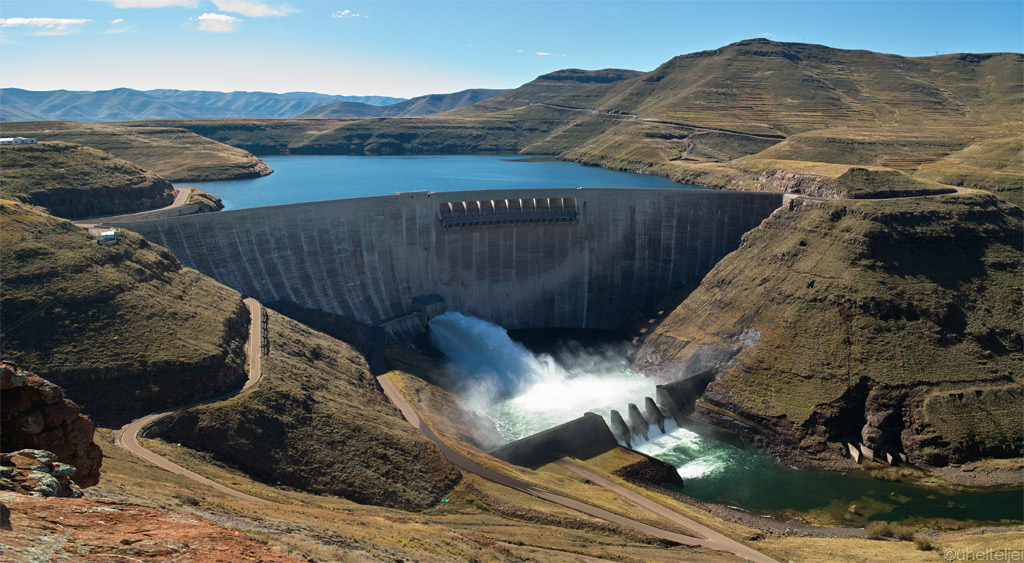 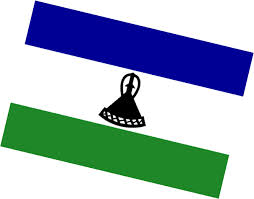 140 20068 38868 25767 94167 94577 37381 05580 71889 81785 29082 22873 83267 26861 72068 082Lesothoannées199920002001200220032004200520062007200820092010201120122013